EAMONN GALLAGHER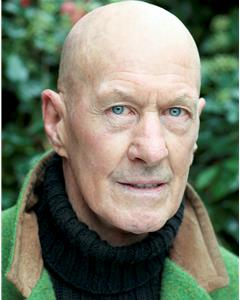 Location:	London, United KingdomHeight:	6'1" (185cm)Weight:	12st. 10lb. (81kg)Playing Age:	66 - 75 yearsAppearance:	Scandinavian, WhiteOther:	Equity, ACTRA, UBCPEye Colour:	BlueHair Colour:	FairHair Length:	ShavedCredits:Feature Film, Supt. Roche, A BEAUTIFUL PLACE, Real Films, Keith McCoyFeature Film, Producer, A PERFECT JOKE, No Fear Films Iran, Benjan RaisFeature Film, Roy, BORN TO RUN, Paramount, Albert MagnoliFeature Film, Explorer, IRIS, En-Tu-Gene, Jeremy SpeirFeature Film, Dionysis, ORATORY, En-Tu-Gene, Jeremy SpierFeature Film, Artist, PURPLE FIRE, Kilola Films, Sophia KizakFeature Film, Oil Baron, REVOLVER, Metro Goldwyn, Guy RitchieStage, Crossman, AUTUMN GARDEN, Vancouver, FringeStage, Michael, DANCING AT LUGHANASA, Stables, SydneyStage, Father Murphy, DRUGSTORE COWBOY, Little TheatreStage, A Portrait, MAX VON SYDOW, Bruhanski TheatreStage, Casimar, THE ARISTOCRATS, Stables, SydneyStage, Oscar Madison, THE ODD COUPLE, The Vue Theatre, Peurto VallartaStage, Officer Krupts, WESTSIDE STORY, T.U.T.S. VancouverTelevision, Pilot, CHILDREN'S TURN, ABC (Australia), Tony ShawTelevision, Jim - Cop, MACCYVER, Paramount, Michael FreeceTelevision, RCMP Officer, NORTH OF SIXTY, CBC, Steve BeersTelevision, Alien, THE X FILMS, Fox Films, Bob GoodwinTelevision, Mad Monk, VIDEO, Mountain Man Films, Johnathon DupontTelevision, Lonely Man, VIDEO, Gin Town Riots, George RomeroShort Film, Evil Preacher, CARRION CROW, Broken Light Films, Demi TenaliShort Film, IMPROV. ENVIRONMENT FILM, Royal College of Arts, Lisa MaShort Film, Evil Doctor Roy, REAL FIGHTS, Met Films, James TurnerShort Film, Sean - Convict, ROCKS & THE IRISH, Gordon Charles Films, Suzir MitchelShort Film, Saunders, THE NOBODYS, Virgin Media Shorts, Kevin CurtisShort Film, Alzheimer Patient, TWISTED WORLDS, Nightingale Films, Oliver JaquesSkills:Accents & Dialects:(* = native)	American-California*, Canadian*, Donegal*Languages:(* = Native/Fluent)	English*, GaelicMusic & Dance:(* = highly skilled)	Ballroom Dancing*, Irish Step*, Jive*Performance:	After Dinner Speaker, Commentating, Voice OverSports:(* = highly skilled)	Athletics*, Climbing*, Darts*, Yoga*Other Skills:	Improvisation